Череватенко Елена Борисовнаинструктор по физической культуреМБДОУ №8 «Теремок», г. СалехардРазвиваемся играяПредлагаю Вашему вниманию опыт работы с одаренными детьми на базе МБДОУ №8 «Теремок». Работая в детском саду довольно продолжительное время, я поняла, что есть дети с высокой двигательной активностью и высоким познавательным интересом. Таким детям не хватает того, что дает общеобразовательная программа, они хотят большего. Поэтому на базе нашего детского сада начал функционировать кружок «Крепыш». Мы с методистом Каневой ТатьянойВалерьяновной. разработали адаптированную программу для детей с высоким уровнем развития. Цель программы  заключается в обучении  дошкольников элементам  народных, спортивных игр и упражнений, достижения  запаса прочности здоровья у детей, развития их двигательных способностей, улучшения физической подготовленности.Основные задачи реализации программы:1. Создание образного представления в познавательном, воспитательном и эмоциональном сознании детей о неповторимости и своеобразии родного края, его истории, национальном характере, культуре, достопримечательности родного края.2. Формирование устойчивого интереса к играм с элементами спорта, спортивным упражнениям, желание использовать их в самостоятельной двигательной деятельности.3. Обогащение  двигательного опыта дошкольников новыми двигательными действиями, обучение правильной технике выполнения элементов спортивных игр.4. Укрепление  здоровья, совершенствование физических и психических качеств, необходимых для учебы в школе.5. Осуществление  профилактики  двигательного дефицита в специфических климатических условиях Крайнего Севера.Реализация программы осуществляется в 3 этапа: -    1 этап  - 1 год обучения,  дети – 4-5 лет;1 этап - 2 год обучения, дети 5-6 лет;2 этап - 3 год обучения, дети – 6-7 лет.Для воспитания детей и формирования практических навыков программой предусмотрены следующие основные методы:	Условия реализации программы:Для занятий в  саду  имеется спортивный  зал, с необходимым спортивным  оборудованием  (мячи,  обручи,  мягкие  модули и  т.д.).		Дидактическое обеспечение:		-наглядные пособия;		-специальная литература;		-аудио записи.Данная программа состоит из 6 блоков:    народные игры;игры народов крайнего севера;школа мяча;хоккей;футбол;городки. В каждом из блоков определено содержание атлетической (общефизической и специальной физической), технико-тактической и морально-волевой подготовки, что обеспечивает комплексный подход к решению поставленных задач. Игры и игры-упражнения построены на разнообразных двигательных действиях.Реализация данной программы осуществляется на основе общедидактических принципов, принципов здоровьесберегающих технологий, в частности:приоритет индивидуализации, учет индивидуального образовательного маршрута и темпа его освоения;многообразие и вариативность форм и методов организации жизнедеятельности и образования дошкольников;непрерывность образования и воспитания;развивающее  и воспитывающее  обучение;обеспечение комфортной психоэмоциональной среды, «ситуации успеха».Отбор детей в группу осуществляется с учетом способностей, результатов ежегодной диагностики, их желания и согласия родителей (законных представителей).Данная программа осуществляется параллельно с основной, что дает возможность для более углубленного и детального обучения. Программа «Крепыш» включает в себя материал, освоение которого дает возможность добиваться хороших показателей не только в играх, но и по физической культуре вообще, развивает творческое воображение, фантазию, знание некоторых вопросов физиологии.Новизна  программы «Крепыш» заключается  в следующем:1. Знакомство детей с видами спорта, которые не входят в обновленную программу «Воспитания и обучения в детском саду» под редакцией  М.А. Васильевой, В.В. Гербовой, Т.А. Комаровой, а так же возможность отрабатывать некоторые элементы того или иного вида спорта. 2. Знакомство детей со знаменитыми спортсменами, как мирового класса, так и спортсменами ЯНАО по национальным видам спорта.3. Наличие элементов национально-регионального компонента (знакомство, с играми народов Севера), направленного на формирование у детей целостной картины мира. 4.  Разучивание русских народных игр, знакомство с национальными традициями и обычаями русского народа.Один из наиболее любимых блоков программы – игры народов крайнего севера. Это и неудивительно. Ведь наши дети живут в богатом традициями и обычаями крае. Дети с удовольствием играют в такие игры: «Охотники и куропатки», «Волк и олени», «Тыранийко», «Важенка и оленята» и многие другие. Также они с азартом принимают участие в состязании по перетягиванию палки.Дети, посещающие кружок, ежегодно участвуют в городских соревнованиях «Веселые старты» и показывают прекрасные результаты, занимая призовые места.Список  литературыДетские подвижные игры  народов СССР: Пособие для воспитателя дет. сада / Сост. А.В. Кенеман;  Под  ред. Т.И. Осокиной, 1988 г.Волошина Л.Н. Играйте на здоровье! Программа и  технология  физического воспитания  детей 5-7 лет, 2004 г.Любимые детские игры (для занятий  с детьми старшего дошкольного  и младшего школьного возраста) / Сост. Г.Н. Гришина, 2007 г.Покровский Е.А. Русские детские подвижные игры, 2007 г.Громова  О.Е. Спортивные игры для детей, 2002 г.Подвижные игры. Сборник. / Сост. А. Русаков, 2005 г.Иванов Ю.И. Играйте на здоровье, 1991 г.Л.А. Лялина Народные игры в детском саду,2008г.Сундучок игротека. Авторы-составители: В.Е.Барбононов, Е.С.Новикова.2001г. Научно-практический журнал Инструктор по физкультуре. И.В.Стародубцева Оптимизация умственного развития в условиях физкультурной деятельности.2008г.Приложение 1       Сюжетно – игровое физкультурное занятие                     «Путешествие по родному краю»            для детей старшего дошкольного возраста       Е.Б. Череватенко, инструктор по ФК МБДОУ №8 «Теремок»Цель: закрепление дошкольниками подвижных игр народов Севера.Задачи: 1.продолжать знакомить детей с играми народов Севера; прививать интерес к национальным играм и традициям;  расширять кругозор;2.развивать физические качества, укреплять дыхательную мускулатуру, укреплять все группы мышц;3. совершенствовать навыки коллективной деятельности.Предварительная работа: чтение художественной литературы (сказки, стихи, рассказы о Севере), рассматривание иллюстраций на темы: «Животный мир Севера», «Растительный мир Севера», разучить игры народов Севера.Оборудование: модели нарт, мягкие мячи, обручи, маска волка, чум, 4 веревки, пластмассовые мячи желтого и красного цвета по 40 шт., 2 корзины, мяч большого диаметра.Ход занятия:Инструктор: Ребята, сегодня мы с вами отправимся в путешествие по просторам родного края. Вы готовы – тогда в путь! Мы отправляемся в тундру, не забудьте взять с собой ловкость, силу и веселое настроение.Построение в колонну по одному. Ходьба в колонне по одному по кругу с заданиями.Игра разминка «У оленя дом большой».Инструктор: Молодцы, ребята! Какие народы живут на Ямале? (ханты, ненцы, селькупы) Как называется жилище коренных жителей Севера? (чум) Правильно, чум, а из чего его строят? (оленьей шкуры)Дети вместе с инструктором рассматривают чум.Инструктор: Ребята, а вы знаете какими традиционными промыслами занимаются северные народы? (оленеводство, рыболовство, охота) Дети коренных народов Севера в своих играх подражают взрослым, желая быстрее подрасти и стать ловкими и смелыми охотниками. Сейчас мы с вами поиграем в ловких охотников.Подвижная игра «Охотники и куропатки»Дети делятся на две команды. На одной половине зала – «охотники» - мальчики, на другой – «куропатки» - девочки.  Под музыку девочки начинают передвигаться, имитируя куропаток, на своей половине зала. При смене музыки мальчики «охотники»– начинают ловить «куропаток». Затем подсчитываются пойманные «куропатки».Реб.:   Строганина на столеРыбная, мяснаяНа Ямальской на землеПища кочевая.Не успеешь настрогать,А ее уж нету.Дети кушают ееВ тундре, как конфету.Игра «Рыбак и рыбки»Дети становятся	в круг на равное	 расстояние друг от друга. Инструктор – в центр. Он берет веревку и начинает ее вращать. Дети должны через нее перепрыгивать. Кого рыбак поймал – называет название рыбы, которую он задумал и выходит из игры. Отмечаются ловкие рыбки.Инструктор: Народы Севера любят свой край с его неповторимым животным и растительным миром. Поэтому они сочинили много сказок и рассказов о животных и растениях. И в подвижных играх они подражают животным.Подвижная игра «Важенка и оленята».По залу разложены несколько обручей. В каждом из них трое детей - важенка и два олененка. Волк сидит на другом конце зала. Дети вместе с воспитателем произносят слова:Бродит в тундре важенка –С нею – оленята.Объясняя каждому,Все что не понятно.Топают по лужам оленята малыеТерпеливо слушая наставленья мамы.Оленята свободно бегают по тундре, наклоняются, едят траву, пьют воду. На слова: «Волк идет!» оленята и важенки убегают в свои домики (обручи). Пойманного олененка волк уводит с собой.Инструктор: Молодцы, ребята хорошо поиграли.Реб.:   А у тех, кто не ленился,Тундре летом поклонилсяЯгоды есть разные:И желтые, и красные,И брусника, и черника,Клюква и морошка.В каждом чуме точно естьЯгод хоть немножко.Игра «Сбор ягод».На полу рассыпаны шарики (ягоды), стоят две корзины.Задание: Чья команда быстрее соберет шарики (ягоды). Одна команда собирает красные (брусника), другая − желтые (морошка).Игра «Охота на песца»(Разработала Е.Б.Череватенко)Задачи: Развивать глазомер, ловкость, быстроту реакции.Описание: Дети делятся на две команды, становятся напротив друг друга в шеренгах  на расстоянии пяти метров, у каждого в руке мягкий мяч.  В центре, обозначенном дорожкой шириной в метр - мяч большого диаметра – «песец». По команде дети – «охотники» начинают метать мяч, стараясь попасть в «песца». Побеждает  команда, первой перекатившая мяч на сторону соперника.Методические рекомендации: метание выполнять с обозначенной линии.Вариант: 1. Выполнять метание за определенный промежуток времени (пока играет музыка). 2. В дальнейшем возможно усложнение за счет введения второго «песца». Инструктор: рыбы мы свами наловили, ягод насобирали можно и пироги  испечь.Эстафета «Испеки пирог».Задание: команды стоят в двух колоннах. На противоположной части площадки находятся «продукты» для пирогов (2 пачки из-под молока, 2 яйца − муляж, 2 упаковки из-под муки, рыба -игрушка, ягоды-муляжи). Первый ребенок бежит с подносом, берет «продукт» для «пирога», несет к команде, кладет на стол, передает поднос следующему участнику и т.д. Побеждает команда, выполнившая задание первой.Инструктор: Поиграли, а теперь отдохнем. Сядем возле чума и вспомним, как зимним вечером завывает вьюга.Дыхательная гимнастика «Вьюга»Дети свободно садятся вокруг чума. Дети выполняют свободный вдох, на выдохе произносят звук «у-у-у».Инструктор: Ребята, сегодня мы с вами вспомнили  какие животные обитают на Ямале, поиграли в подвижные игры народов Севера. На этом наше путешествие заканчивается.Итог занятия.Инструктор: Тундра огромна, она необъятна, 		   Но быстро домчит нас легкая нарта		   Возьмите оленей! Они в детский сад		   Быстро на нартах всех вас домчат.Дети строятся в колонну по одному первый ребенок «олень» в упряжке и выбегают из зала.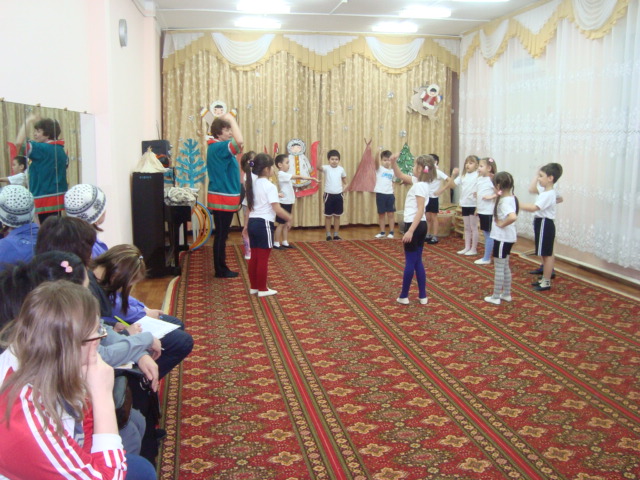 №            Направленность                 методов        Наименование методов1.Мотивация и стимулирование (формирования интереса к знаниям) Поощрение. Создание ситуации  успеха. Стимулирование проявления инициативы, самостоятельности, ответственности.            2.3.Организация учебно – познавательной  деятельностиКонтроль и коррекцияОбъяснение, рассказ.Показ, демонстрация.Спортивные,  подвижные игры, игры-эстафеты, игры-упражнения.Наблюдения.Задания.Тесты